Vanessa Gerritsen, Dr. iur.						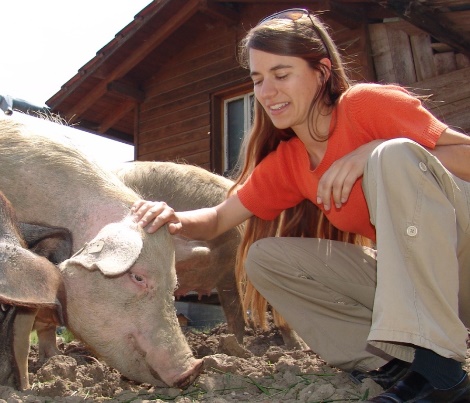 Publikationsliste   (Stand April 2024)Gutachten, Studien, Fachartikel,rechtswissenschaftliche Stellungnahmen Vanessa Gerritsen, Der gesellschaftliche Nutzen von Tierversuchen, in: ALTEX Edition (Hrsg.), TIERethik, Zeitschrift zur Mensch-Tier-Beziehung, Heft 28, 2024/1, 30 Seiten (ISSN 2698-9921);Vanessa Gerritsen, Tierschutzdelikte im Kontext religiöser Praktiken in der Schweiz, in: Schweizerische Kriminalprävention SKP (Hrsg.), SKP Info, Thema Religion und Kriminalität, 2/2023, S. 20-22, abrufbar unter www.skppsc.ch;Vanessa Gerritsen, Güterabwägung im Tierversuchsbewilligungsverfahren, Luzerner Dissertation, Schriften zum Tier im Recht, Band 23, Schulthess Verlag, Zürich/Basel/Genf 2022, 796 Seiten (ISBN 978-3-7255-8499-4); Bianca Körner / Christine Künzli / Katerina Stoykova / Vanessa Gerritsen, Schweizer Tierschutzstrafpraxis 2019, Schriften zum Tier im Recht, Band 21, Schulthess Verlag, Zürich/Basel/Genf 2021, 229 Seiten (ISBN 978-3-7255-8337-9);Vanessa Gerritsen / Jeanine Eggler, Tier- und Artenschutz in der Schweiz: Eine Herausforderung, aber nicht zwingend ein Widerspruch, in: Persy/Hintermayr/Wagner (Hrsg.), Tierschutzrecht 2018/2019, Tier&Recht-Tag 2018, Beiträge zum Tierschutzrecht, Schriftenreihe Umweltrecht und Umwelttechnikrecht, Band 16, Linz 2019, 26 Seiten (ISBN 978-3-99062-681-8);Vanessa Gerritsen / Alexandra Spring / Stefanie Walther, Die Schweizer Hühnermast und ihre Produktionsbedingungen unter BTS-Standard, Schriften zum Tier im Recht, Band 17, Schulthess Verlag, Zürich/Basel/Genf 2019, 84 Seiten (ISBN 978-3-7255-8003-3);Charlotte Blattner / Vanessa Gerritsen, Animal Personality im Tierschutzrecht, in: Internationale Gesellschaft für Nutztierhaltung IGN (Hrsg.), Nutztierhaltung im Fokus, Animal Personality – Persönlichkeit bei Nutztieren, Herbst 2018, S. 46-51 (ISBN 978-3-9524555-6-2);Vanessa Gerritsen, “Quality inadequate” – the perspective of a member of an animal testing committee, in: ALTEX Proceedings, The Quality and Validity of Animal Experiments, Presentations of the 10th Conference on Animal Testing, Swiss Animal Protection SAP, Olten, May 2017, Vol. 7 No. 1 2018, S. 33-34 (ISSN 2194-0479);   Vanessa Gerritsen, Emotionen bei Nutztieren in der Rechtsprechung, in: Internationale Gesellschaft für Nutztierhaltung IGN (Hrsg.), Nutztierhaltung im Fokus, Emotionen und Stimmung bei Nutztieren, Herbst 2017, S. 36-39 (ISBN 978-3-9524555-5-5);Andreas Rüttimann / Vanessa Gerritsen / Charlotte Blattner, Zulässigkeit von Beschränkungen des Handels mit tierquälerisch hergestellten Pelzprodukten, in: ALTEX Edition (Hrsg.), TIERethik, Zeitschrift zur Mensch-Tier-Beziehung, Heft 15, 2017/2, 29 Seiten (ISSN 18969-450);Andreas Rüttimann / Vanessa Gerritsen / Charlotte Blattner, Zulässigkeit von Beschränkungen des Handels mit tierquälerisch hergestellten Pelzprodukten, Schriften zum Tier im Recht, Band 16, Schulthess Verlag, Zürich/Basel/Genf 2017, 127 Seiten (ISBN 978-3-7255-7746-0);Vanessa Gerritsen, Tauben – eine kleine Imagekorrektur, in: Welt der Tiere 5/2017, S. 40;Michelle Richner / Vanessa Gerritsen, Was schreibt das Tierschutzrecht über die Schweinehaltung vor?, in: ProTier Nr. 2/17, S. 14;Vanessa Gerritsen / Gieri Bolliger, Tierversuche - Primaten in der Hirnforschung, in: Welt der Tiere 3/2016, S. 14-17ff.; Arianna Ferrari / Vanessa Gerritsen, Güterabwägung, in: Ferrari/Petrus (Hrsg.), Lexikon der Mensch-Tier-Beziehung, Human-Animal Studies, Bielefeld 2015, S. 139-143 (ISBN 978-3-8376-2232-4);Vanessa Gerritsen, Evaluation Process for Animal Experiment Applications in Switzerland, in: ALTEX Proceedings, Taking Ethical Considerations Into Account? Methods to Carry Out the Harm-Benefit Analysis According to the EU Directive 2010/63/EU, Proceedings of a Symposium at the Messerli Research Institute, Vienna, March 2013, Vol. 4 No. 1 2015, S. 37-40 (ISSN 2194-0479);   Vanessa Gerritsen, Leiden für unsere Schönheit, Tierversuche für Kosmetikprodukte, in: Welt der Tiere 3/2014, S. 50ff.;Vanessa Gerritsen / Andreas Rüttimann, Was macht eigentlich… …die Stiftung für das Tier im Recht?, Porträt, in: Welt der Tiere 1/2014, S. 47ff.;Vanessa Gerritsen, Stellungnahme der Stiftung Tiere im Recht zur Sonderjagd, in: Bündner Woche vom 10. April 2013, S. 34f.;Vanessa Gerritsen, Animal Welfare in Switzerland - constitutional aim, social commitment, and a major challenge, in: Global Journal of Animal Law, Issue 2013-01, abrufbar unter http://gjal.abo.fi/ (ISSN 2341-8168);Vanessa Gerritsen / Andreas Rüttimann, Stellungnahme zum unerlässlichen Mass von Tierversuchen gemäss Art. 17 TSchG, zu Handen Bundesamt für Veterinärwesen, 18. Februar 2013, 6 Seiten; Vanessa Gerritsen / Andreas Rüttimann, Neue Wege im Tierversuchsrecht, in: Michel/Kühne/Hänni (Hrsg.), Animal Law – Tier und Recht, Developments and Perspectives in the 21st Century – Entwicklungen und Perspektiven im 21. Jahrhundert, DIKE Verlag, Zürich/St. Gallen 2012, S. 239-269 (ISBN 978-3-03751-453-5);Vanessa Gerritsen, Professionelle Hundebetreuung, Rubrik "TIR – Der Hund im Recht", in: Schweizer Hunde Magazin 5/2012, S. 62f.;Gieri Bolliger / Andreas Rüttimann / Vanessa Gerritsen, Baujagd unter dem Aspekt des Tierschutz- und Jagdrechts, Schriften zum Tier im Recht, Band 10, Schulthess Verlag, Zürich/Basel/Genf 2012 (Erstveröffentlichung 2010), 70 Seiten (ISBN 978-3-7255-6648-8);Christine Künzli / Vanessa Gerritsen, Rechtlicher Rahmen bei privaten Tierschutzkontrollen, Schriften zum Tier im Recht, Band 9, Schulthess Verlag, Zürich/Basel/Genf 2012, 140 Seiten (ISBN 978-3-7255-6647-1);Gieri Bolliger / Vanessa Gerritsen, Sexualität mit Tieren (Zoophilie) – im Fokus des Tierschutzrechts, in: Pro Tier 2/2012, S. 14f.;Vanessa Gerritsen, Was macht eigentlich… das GrunzMobil?, in: Welt der Tiere 1/2012, S. 46ff.;Alexandra Spring / Vanessa Gerritsen, Tiere eignen sich nicht als Geschenke!, in: Welt der Tiere 1/2012, S. 42ff.;Vanessa Gerritsen / Andreas Rüttimann, Tagungsbericht Conference Enforcement of European Animal Welfare Related Legislation in Brüssel vom 12.-13. Juni 2012, in: ALTEX  Ed. (Hrsg.), TIERethik, 4. Jg. 2012/2 Heft 5, S. 175ff.Michelle Richner / Vanessa Gerritsen / Gieri Bolliger, Schweizer Tierschutzstrafpraxis 2010, Eigenverlag TIR, Zürich 2011, 23 Seiten;Vanessa Gerritsen, Nachtjagd mit künstlichen Lichtquellen (Kurzanalyse zur Rechtslage im Kanton Zürich), Eigenverlag TIR, Zürich 2011, 6 Seiten;Andreas Rüttimann / Vanessa Gerritsen, Was schreibt das Tierschutzrecht über die Hundehaltung vor?, Rubrik "TIR – Der Hund im Recht", in: Schweizer Hunde Magazin 9/2010, S. 40f.;Vanessa Gerritsen / Andreas Rüttimann, Im Clinch mit den Nachbarn, Rubrik "TIR – Die Katze im Recht", in: Schweizer Katzen Magazin 5/2010, S. 16f.;Vanessa Gerritsen / Gieri Bolliger, Der Hund im überhitzten Auto, Rubrik "TIR – Der Hund im Recht", in: Schweizer Hunde Magazin 5/2010, S. 74f.Vanessa Gerritsen, Legal Questionnaire: National Legislation and Standards in Switzerland, abrufbar unter: http://carodog.eu, 2010, 141 Seiten;Gieri Bolliger / Vanessa Gerritsen, Zum Verhältnismässigkeitsprinzip im deutschen Tierschutzgesetz, in: Evangelische Akademie Boll (Hrsg.), Belastung von Tieren – was ist ethisch vertretbar?, Tierschutz-Tagung, Bad Boller Skripte 2/2010, Bad Boll 2010, S. 14-27;Michelle Richner / Vanessa Gerritsen, Schweizer Tierschutzstrafpraxis 2009, Eigenverlag TIR, Zürich 2010, 43 Seiten;Vanessa Gerritsen / Stiftung für das Tier im Recht TIR, Argumentarium Tieranwalt, online-Argumentarium unter tierimrecht.org > Rechtliches > Tieranwaltschaft, 2010;Gieri Bolliger / Michelle Richner / Vanessa Gerritsen, Schweizer Tierschutzstrafpraxis 2008, Eigenverlag TIR, Zürich 2009, 45 Seiten.